BİR TORBADA DÖRT ZORBAÇalışma Yaprağı-1FİZİKSEL ZORBALIK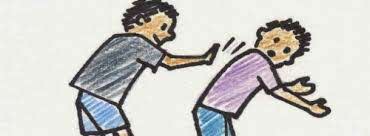 GRUP SLOGANI…………………………………………………………………………………………………………………………………………………………....…………………………………………………………………………………………………………………………………………………………….Çalışma Yaprağı-2SÖZEL ZORBALIK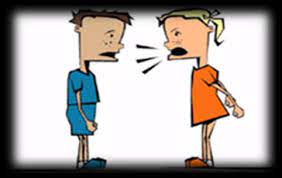 GRUP SLOGANI…………………………………………………………………………………………………………………………………………………………...…………………………………………………………………………………………………………………………………………………………….Çalışma Yaprağı-3PSİKOLOJİK ZORBALIK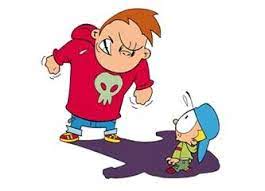 GRUP SLOGANI…………………………………………………………………………………………………………………………………………………………....…………………………………………………………………………………………………………………………………………………………….Çalışma Yaprağı-4SİBER ZORBALIK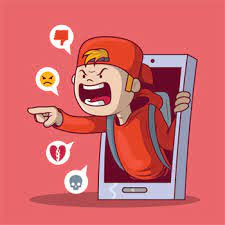 GRUP SLOGANI…………………………………………………………………………………………………………………………………………………………....…………………………………………………………………………………………………………………………………………………………….Çalışma Yaprağı-5ZORBALIK TÜRLERİ ÖRNEK OLAYLARIEtkinlik Bilgi NotuOkullarda zorbalığın görülme sıklığı son yıllarda artış gösteriyor ve birçok öğrencinin de bu olaylarla bir şekilde karşı karşıya kaldıkları biliniyor. En basit anlamıyla zorbalık bir kişinin başka bir kişiyi kasıtlı olarak incitmesi, o kişiye karşı saldırgan davranışta bulunmasıdır. Hem zorba davranışlar gösterenlerin hem de bu davranışlara maruz kalanların zarar görme ihtimalleri tabi ki oldukça yüksektir. Zorbalığa uğramış kişi kendisini mutsuz ve korkmuş hisseder. Şiddet ve zorbalık kavramları birbiri yerine kullanılabiliyor fakat şiddetin her türü zorbalık sayılabilirken zorbalığın her türü şiddet içermeyebilir (örn; lakap takma). Zorbalığı fiziksel, sözel, psikolojik ve siber olarak 4 gruba ayırabiliriz. Fiziksel zorbalık; bir başkasına zarar vermek amacıyla itmek, vurmak gibi doğrudan fiziksel saldırı şeklinde olabilir. Bazı zorbalar diğerlerine hoş olmayan sözel ifadelerde bulunur ve bu sözel zorbalıktır. Psikolojik zorbalık bir kişinin başka biri üzerinde üstünlük ve baskı kurmasıdır. Son olarak siber zorbalık teknolojinin gelişmesiyle birlikte sosyal medya üzerinden uygulanabilen zorbalıktır.11Çınkır, Ş. ve Kepenekci, Y.K. Öğrenciler Arası Zorbalık. Kuram ve Uygulamada Eğitim Yönetimi Dergisi, 34, 236-253.Gelişim Alanı:Sosyal DuygusalYeterlik Alanı:Kişiler Arası BecerilerKazanım/Hafta:Zorbalık ve türlerini bilir. / 18. HaftaSınıf Düzeyi:9. SınıfSüre:40 dk (Bir ders saati)Araç-Gereçler:Çalışma Yaprağı-1Çalışma Yaprağı-2Çalışma Yaprağı-3Çalışma Yaprağı-4Çalışma Yaprağı-5Etkinlik Bilgi NotuYapıştırıcı/BantTorbaUygulayıcı İçin Ön Hazırlık:Çalışma Yaprağı-5’teki örnek olaylar kesilerek torbanın içine atılır.Çalışma Yaprağı-1, Çalışma Yaprağı-2, Çalışma Yaprağı-3 ve Çalışma Yaprağı-4 A3 formatında birer adet çoğaltılır.Etkinlik Bilgi Notu okunur.Süreç (Uygulama Basamakları):Öğrencilere zorbalık denildiğinde akla nelerin geldiği sorulur.Gönüllü öğrencilerden cevapları alındıktan sonra gruba ayırma yöntemlerinden yararlanılarak öğrenciler 4 gruba ayrılır.Her grubun kendi temsilcisini seçmesi ve temsilcilerden torbadan birer örnek olay seçmeleri istenir.Etkinlik bilgi notu uygulayıcı tarafından okunur. Ardından aşağıdaki yönerge verilir:“Sevgili öğrenciler kısaca zorbalığı ve türlerini tanıdık. Şimdi seçtiğiniz örnek olayları okuyun ve bunları aranızda tartışın. Daha sonra hangi örnek olayın hangi zorbalık türüne girdiğini bulun. Bunun için 10 dakika süreniz bulunuyor.” Gruplara verilen süre sonunda örnek olaylar grup temsilcileri tarafından yüksek sesle okunur ve hangi zorbalık türüne girdiği söylenir.Daha sonra gruplara örnek olaylarının içerdiği zorbalık türüne ait grup sloganı posterleri (Çalışma Yaprağı-1,2,3 ve 4) dağıtılır. Her grubun kendi sloganını yazması istenir. Grup sloganlarının zorbalık türlerine karşı bilinç uyandıracak şekilde yazılması istenir. Yazılan grup sloganları grup temsilcileri tarafından okunduktan sonra tahtaya asılır.Etkinlik aşağıdaki tartışma sorularıyla devam ettirilir:Bugün zorbalıkla ilgili neler fark ettiniz?Bir davranışa zorbalık demek için neler olması gerekir?Bu kadar zorbalık türü olduğunu biliyor muydunuz?Zorbalık türlerinden en çok hangisini gözlemliyorsunuz?Daha önceden bilmediğiniz fakat bugün fark ettiğiniz bir zorbalık türü oldu mu?Tartışma sorularının ardından aşağıdaki açıklama ile etkinliğe son verilir:“Sevgili öğrenciler bugün sizlerle zorbalığın ne olduğu üzerinde tartıştık. Zorbalık türleriyle ilgili okulda karşılaşabileceğiniz örnek olaylar okuduk. Zorbalığın farklı türlerinin olduğunu öğrendiniz. . Zorbalığın ne kadar zarar verici olduğunu gördünüz.Bazen zorbalığa uğradığımızın farkına varamayabiliriz. Artık kendi davranışlarınızın ve çevrenizdeki diğer kişilerin zorbaca davranışlarda bulunup bulunmadıklarının farkına varabilirsiniz. Zorbalık süreklilik gösterebilir. Zorbalık yapan kişi bunu uzun süre yapmaya devam edebilir. Böyle bir durumda kaldığınızda öğretmenlerinizden veya rehberlik servisinden yardım alabilirsiniz.”Kazanımın Değerlendirilmesi:Öğrencilerin bir hafta boyunca kendi ve çevrelerindeki kişilerin davranışlarını zorbalık çerçevesinde gözlemlemeleri istenebilir.Uygulayıcıya Not:Öğrencileri gruplara ayırırken grup sayısı gruplarda 5-6 öğrenci olacak şekilde sınıf mevcuduna göre ayarlanmalıdır. Grup sayısının örnek olaylardan fazla olduğu durumlarda aynı örnek olay birden fazla gruba verilebilir.Özel gereksinimli öğrenciler için;Çalışma yaprağında yer alan yazılı materyallere Braille yazı eklenebilir ya da punto büyütülerek materyal desteği sağlanabilir.Etkinliğin tamamlanması için ek süre verilebilir.Çalışma yapraklarının doldurulması sırasında öğretmen desteği sağlanabilir.Etkinliği Geliştiren:Kübra Saner   9.sınıf öğrencisi Ahmet, yiyecek bir şeyler almak için öğle arasında kantine iner. Bugün gerçekten çok acıkmış olan Ahmet kantin sırasını beklemeye başlar. Kantinde de çok sıra vardır. Ahmet bir süre sonra sıranın kendisine geldiğini görünce çok sevinir. Tam bir şeyler alacakken arkadan gelen Erdem ve arkadaşları sıraya girmeden Ahmet’in önüne geçerler. Ahmet sıranın kendisinde olduğunu söylediğinde ise Erdem onu omzundan hızlıca iter ve Ahmet sıranın dışına kadar savrulur. Sizce bu örnek olay hangi zorbalık türüne aittir?9.sınıf öğrencisi Emel, teneffüste hava almak için bahçeye çıkar. Emel, diğersınıfta olanarkadaşlarıBurcu ve Melis’i görünce vakit geçirmek için onların yanına gider. Emel “Merhaba arkadaşlar” diye seslenir fakat diğerlerinden bir karşılık alamaz. Burcu ve Melis aralarında fısıldaştıktan sonra oturdukları yerden kalkarlar ve gidip Emel’in olmadığı bir yere otururlar. Sizce bu örnek olay hangi zorbalık türüne aittir?   9.sınıf öğrencisi Kübra, teneffüste vakit geçirmek için bahçeye çıkmaya karar verir. Kübra merdivenleri hızlı hızlı inerken aniden ayağı kayar ve yere düşer. Kübra’yı yerde düşmüş halde gören Sergen hemen telefonunu çıkarıp Kübra’nın fotoğrafını çeker. Kübra ne kadar yapmamasını söylese de Sergen bu fotoğrafı sosyal medyada paylaşır. Sizce bu örnek olay hangi zorbalık türüne aittir?   9.sınıf öğrencisi Derin biraz çekingen bir öğrencidir. Söz söyleme sırası kendisine geldiğinde heyecanlanınca biraz kekeleyerek konuşur. Bu yüzden anlattıkları bazen zaman alır. Diğer arkadaşları onu sabırla ve anlayışla dinlerken Selim onunla sürekli dalga geçer. Derin bir gün arkadaşlarıyla konuşurken Selim gelerek “kekemelerle konuşmayın çok vaktinizi alır” demiştir.Sizce bu örnek olay hangi zorbalık türüne aittir?